WHAT IS FKA?FKA Children's Services has a long history of achievement in the provision of Early Childhood Services.  FKA Children’s Services is a state-wide service that advocates for children’s cultural and linguistic rights and provides support to education and care services in the provisions of culturally rich environments.FKA can support early childhood professionals in a variety of ways:Professional learningMulticultural Resource CentreA helpful website that includes:Translated information to download for familiesInformation Sheets for educators on specific culturesCultural Inclusion Support ProgramPROFESSIONAL LEARNINGCustomised sessions are designed in collaboration with you and are delivered onsite or in a venue organized by you:Informed by the National Quality FrameworkBased on contemporary practice and pedagogyUnderpinned by the UN Rights of the ChildMULTICULTURAL RESOURCE CENTREMembers of FKA are able to borrow:Multilingual children’s fiction and non-fiction booksStory bagsGames and puzzlesMusical instrumentsDramatic play resourcesDollsProfessional resourcesResources can be collected from FKA in Collingwood, or mailed out to servicesWEBSITE INFORMATIONTranslated information sheets on maintaining the home language, learning through play and settling in to early childhood services are available in approx. 22 different languagesEducator information sheets on specific CALD cultures are also availableCULTURAL INCLUSION SUPPORT Cultural Inclusion Support is offered in a number of ways to various services across Victoria:Fee-for-service Inclusion SupportAustralian Government Funded Children’s ServicesVictorian Government Funded Children’s ServicesCultural Inclusion Support for Supported Playgroups a. FEE FOR SERVICE CULTURAL INCLUSION SUPPORTContact an fkaCS Consultant via phone to discuss your support needs and request a quote. Support options include Cultural Inclusion Support Consultancy, Bilingual Worker visits to your service as well as phone support, targeted strategies and resources.  b. AUSTRALIAN GOVERNMENT FUNDED CHILDREN’S SERVICESYour service may be eligible for Australian Government funding towards the cost of Cultural Inclusion Support via the Inclusion Support Programme. Contact the Victorian Inclusion Agency on 1800 177 017 to find out more. c. VICTORIAN GOVERNMENT FUNDED CHILDREN’S SERVICESThe Department of Education and Training (the Department) contracts fkaCS to provide The Victorian Kindergarten Cultural Inclusion Program to state funded Kindergartens.The purpose of the program is to build the capacity of Victorian kindergartens to support the active participation of multilingual children and families in their early education. Eligible Victoria Kindergartens can access a range of support including:Subsidised Professional Learning opportunities Individual short and long term cultural inclusion planning - reflecting on practice, embedding practice in everyday curriculum decision makingSupporting and facilitating local solutions for bilingual (language) supportStrategies to support English language learnersStrategies to support individual children settle and participate in kindergartenStrategies to reduce any unintended barriers for multilingual children and families active participation in KindergartenOnsite group facilitated conversation at existing networks or staff meetingsOnsite language supportd. CULTURAL INCLUSION SUPPORT FOR SUPPORTED PLAYGROUPS For Playgroups who have received the Department of Education and Training one-off funding to include Culturally and Linguistically Diverse (CALD) families in Supported Playgroups, fkaCS can assist in playgroup engagement and outcomes.For more information on how to become a member of FKA or to access and find out more information on the programs above contact FKA:Website: www.fka.org.au 	Email:  fkacs@fka.org.au		Phone: 9428 4471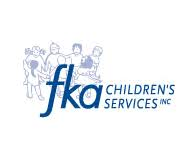 FKA CHILDREN’S SERVICES